GO-KARTGO-KART is a racing car event where the team ‘AGONAZ’participated in the competition held at ‘LOVELY PROFESSIONAL UNIVERSITY’, March 2017. The team secured the following awardsOVERALL FIRST RUNNER UPAUTO-CROSS FIRST RUNNER UP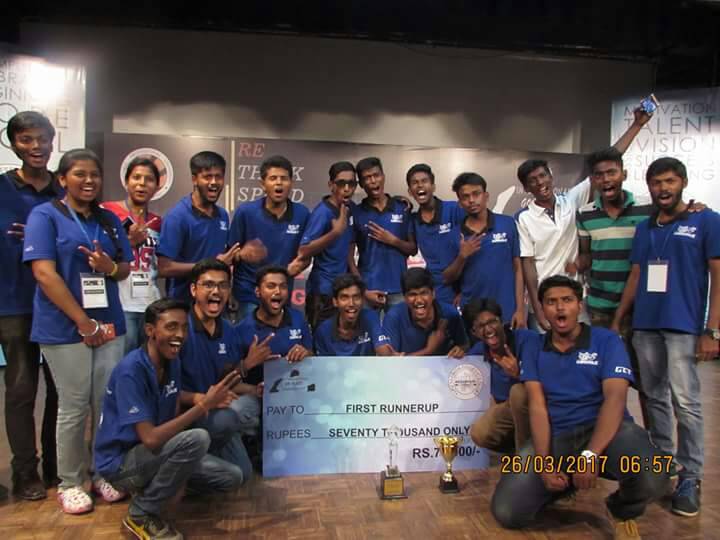 